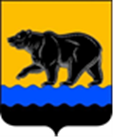 СЧЁТНАЯ ПАЛАТА ГОРОДА НЕФТЕЮГАНСКА16 мкрн., д. 23, помещение № 97, г. Нефтеюганск, Ханты-Мансийский автономный округ - Югра(Тюменская область), 628310, телефон: 20-30-54, факс: 20-30-63 е-mail: sp-ugansk@mail.ru________________________________________________________________________________________Исх. СП-512-2 от 13.07.2022                                ЗАКЛЮЧЕНИЕна проект постановления администрации города Нефтеюганска «О внесении изменений в постановление администрации города Нефтеюганска от 04.02.2021 
№ 12-нп «Об утверждении положения об установлении системы оплаты труда работников муниципального автономного учреждения «Редакция газеты «Здравствуйте, нефтеюганцы!» Счётная палата в соответствии с пунктом 7 части 2 статьи 9 Федерального закона от 07.02.2011 № 6-ФЗ «Об общих принципах организации и деятельности контрольно-счётных органов» проводит финансово-экономическую экспертизу проектов муниципальных правовых актов в части, касающейся расходных обязательств муниципального образования.Согласно пункту 4 статьи 86 Бюджетного кодекса Российской Федерации (далее – БК РФ) органы местного самоуправления самостоятельно определяют размеры и условия оплаты труда работников муниципальных учреждений 
с соблюдением требований, установленных БК РФ.Статьёй 144 Трудового кодекса Российской Федерации установлено, что системы оплаты труда (в том числе тарифные системы оплаты труда) работников в муниципальных учреждениях устанавливаются коллективными договорами, соглашениями, локальными нормативными актами в соответствии с федеральными законами и иными нормативными правовыми актами Российской Федерации, законами и иными нормативными правовыми актами субъектов Российской Федерации и нормативными правовыми актами органов местного самоуправления.В соответствии с постановлением администрации города Нефтеюганска от 03.08.2017 № 126-нп «О порядке осуществления функций и полномочий учредителя муниципальных учреждений города Нефтеюганска» уполномоченные органы администрации города Нефтеюганска, в ведении которых закреплены муниципальные учреждения, осуществляют функции и полномочия учредителя муниципальных учреждений, в том числе установление системы оплаты труда для подведомственных муниципальных бюджетных, автономных учреждений, определяющей размеры базовых окладов (базовых должностных окладов), минимальных окладов (минимальных должностных окладов) по профессиональным квалификационным группам работников, а также условия, размеры и порядок осуществления компенсационных выплат, виды стимулирующих выплат.Приложением к Порядку осуществления функций и полномочий учредителя муниципальных учреждений города Нефтеюганска установлена ведомственная принадлежность муниципального автономного учреждения «Редакция газеты «Здравствуйте, нефтеюганцы!» к администрации города Нефтеюганска.В целях проведения экспертизы представлен проект постановления администрации города Нефтеюганска «О внесении изменений в постановление администрации города Нефтеюганска от 04.02.2021 № 12-нп «Об утверждении положения об установлении системы оплаты труда работников муниципального автономного учреждения «Редакция газеты «Здравствуйте, нефтеюганцы!» (далее – Проект).По результатам экспертизы замечания к Проекту отсутствуют.Председатель                              			   		                   С.А. ГичкинаИсполнитель:инспектор инспекторского отдела № 1Счётной палаты города НефтеюганскаНайдёнова Юлия НиколаевнаТел. 8 (3463) 203948